中标结果公告一、项目编号：0701-224008010227二、项目名称：广安思源农村商业银行股份有限公司2023年“开门红”营销物资采购入围供应商项目三、中标信息第一入围供应商名称：广安市广安区华廉批发超市第一入围供应商地址：四川省广安市广安区广武南路79号第一入围中标金额：详见附件1第二入围供应商名称：广安好士多商贸有限公司第二入围供应商地址：四川省广安市广安区通江一路551号第二入围中标金额：详见附件2第三入围供应商名称：广安鑫洋林园商贸有限公司第三入围供应商地址：广安市广安区广武南路101号第三入围中标金额：详见附件3四、主要标的信息五、评审人员名单：闫宝东、罗俊杰、刘兴凯、代运康、周红英六、代理服务收费金额：3500元/家七、公告期限自本公告发布之日起3个工作日。八、其他补充事宜   无九、凡对本次公告内容提出询问或异议，请按以下方式联系。1.采购人信息名 称：广安思源农村商业银行股份有限公司　　　　　　　　　　　地址：四川省广安市广安区广武东路88号联系人：何女士 联系方式：187826829192.采购代理机构信息名 称：中技国际招标有限公司　　　　　　　　　　　　地　址：北京市丰台区西三环中路90号通用技术大厦；四川分公司地址：成都市高新区天府大道中段530-2号东方希望天祥广场B座12楼11号　　　　　　　　　　　　联系方式：028-83199536、81133425转875，010-63348948　　　　　　　　　　　　项目联系人：翁先生、黄女士电　话：028-83199536、81133425转875，010-63348582　　　　　　　  　　　　　　邮  箱：34530307@qq.com                                                      3.采购监督部门名称：广安思源农村商业银行股份有限公司纪检监察室　　　　　　　　　　　　地址：四川省广安市广安区广武东路88号联系方式：18782682919　　附件1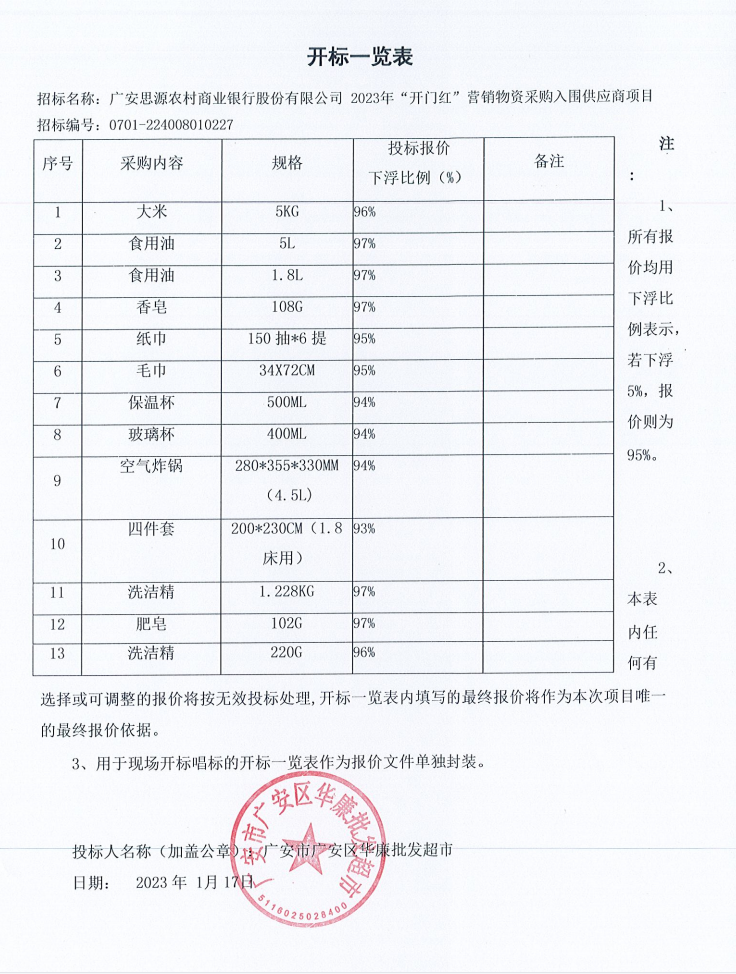 附件2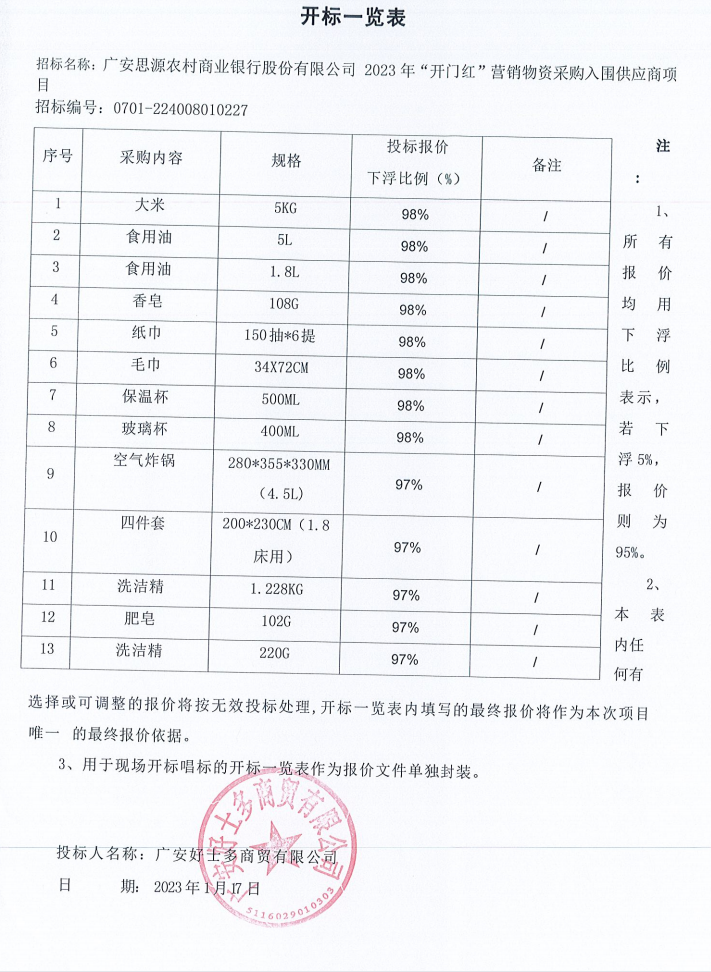 附件3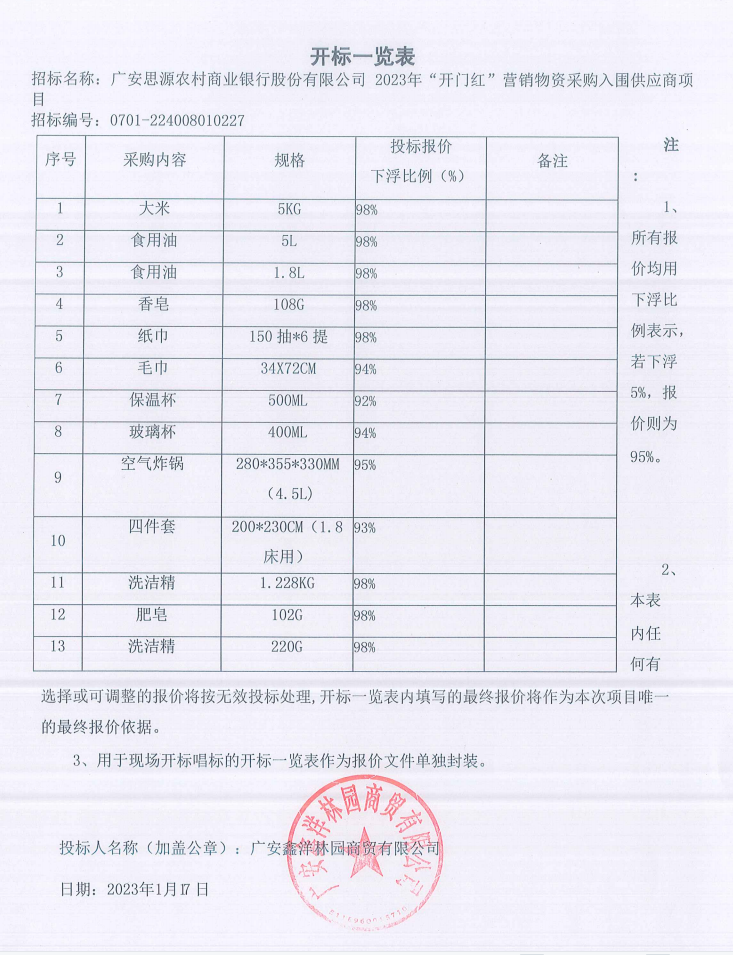 货物类(第一入围供应商)名称：大米等品牌：/规格型号：5KG等数量：在合同履行期限内按招标人通知要求供货下浮比例（%）：96%货物类(第二入围供应商)名称：食用油等品牌：/规格型号：5L等数量：在合同履行期限内按招标人通知要求供货下浮比例（%）：98%货物类(第三入围供应商)名称：食用油等品牌：/规格型号：1.8L等数量：在合同履行期限内按招标人通知要求供货下浮比例（%）：97%